Applying Proportional Reasoning to Solve ProblemsApplying Proportional Reasoning to Solve ProblemsApplying Proportional Reasoning to Solve ProblemsApplying Proportional Reasoning to Solve ProblemsUnderstands the concept of rate 
and unit rate  A rate is a comparison of two quantities with different units 
(e.g., 3 kg cost $6, 100 km in 2 h). Unit rate is the rate for one unit 
(e.g., $2/kg, 50 km/h)Understands that unit rate is proportional   The average speed of a cyclist is 
25 km/h.How far will the cyclist travel in 3 h?Cyclist travels 25 km in 1 h.So, in 3 h, cyclist travels: 3 × 25 km = 75 kmSolves a proportional problem involving percent  4 students in a class play hockey. This is 20% of the class.30% of the class play soccer.How many students play soccer?20% is 4 students.So, 10% is 2 students.And 30% is 3(2) = 6 students  Uses a variety of strategies to solve problems involving ratios, rates, 
and percents  On a class trip, for every 3 students who skied, 2 snow-boarded. 64 students snow-boarded.How many students skied?Let s represent the number of students who skied.Solve a proportion.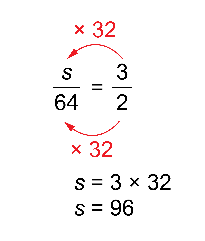 96 students skied.Observations/DocumentationObservations/DocumentationObservations/DocumentationObservations/Documentation